Муниципальное бюджетное дошкольное образовательное учреждениедетский сад  №18 «Солнышко»ПРОЕКТ«Новогодняя мастерскаяДеда Мороза!»для детей старшего дошкольного возраста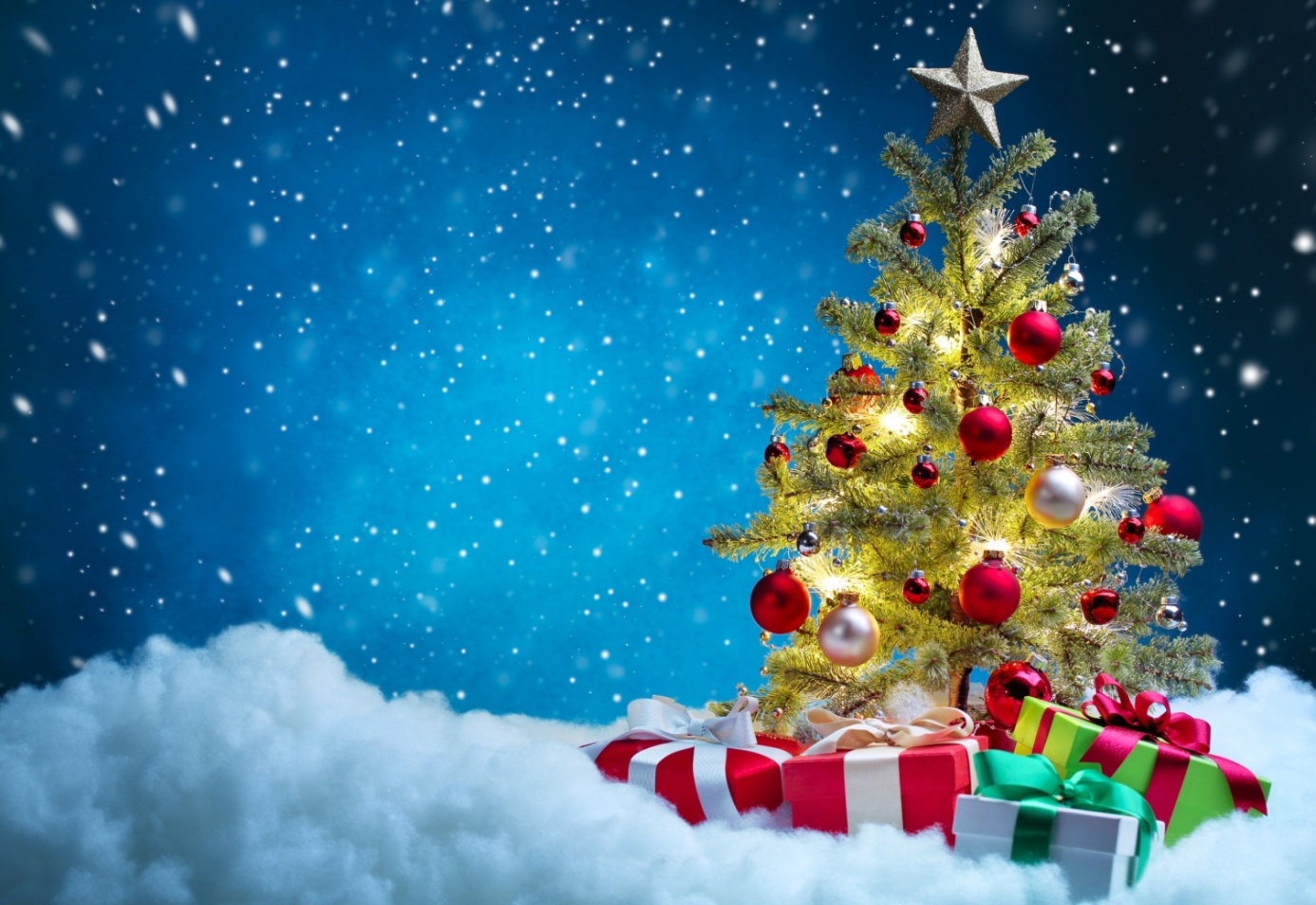 Подготовила воспитатель:Попугай Ирина Ивановнаг. Приморско-Ахтарск2017 годПояснительная записка     Красивые поделки на Новый Год, элегантные свечи, блестящие стеклянные шары, гирлянды и другие украшения для дома на новогодние праздники – все это красуется на витринах и манит наш взгляд. И мы думаем, что проще купить. А что если приложить немного усилий и сделать такие же интересные поделки к Новому Году? И тогда засверкает дом, и наполнится теплотой ваших рук!     Творчество позволяет увидеть мир другими глазами, возвращает в детство и дарит ощущение радости и счастья. Также это один из самых лучших возможностей оставить на память себе или подарить близким новогодние подарки своими руками.    Поделки, сделанные своими руками на Новый Год, приближают и делают предвкушение необыкновенного надвигающегося праздника более ярким!   Данный проект ориентирован на детей дошкольного возраста и позволяет создать радостную эмоциональную атмосферу.Актуальность  Новый год один из самых весёлых и волшебных праздников, который любят, ждут, готовят и отмечают как дети, так и взрослые. Новый год принято считать семейным праздником. Добрая традиция празднования Нового года, побуждает собираться вместе с друзьями, родственниками, дарить друг другу подарки, доставлять всем радость. И в детском саду, в преддверии Нового года, этот праздник объединяет детей, воспитателей и родителей воспитанников в одну большую дружную семью, которая хлопочет, суетится, готовит сюрпризы к торжеству.Паспорт проектаПроблема     Как можно раньше создать эмоционально радостную атмосферу в группе в преддверии Нового года, с привлечением к проблеме родителей.Цель  проекта  Формировать понятие «праздник», его характерные особенности и значение в жизни людей на примере Нового года, создать положительный эмоциональный фон ожидания праздника. Задачи1. Дать понятие детям, откуда появился праздник «Новый год».3. Развивать творческие способности детей при подготовке к празднику через изготовление поделок, чтение стихов, рассказов, сказок.4. Привлекать родителей воспитанников к совместной деятельности.5. Воспитывать добросердечные отношения друг к другу.Этапы проектаI.Подготовительный этапУчастники: воспитатель, родители, дети.1. Подбор  литературы, видеозаписей2. Приглашение родителей в участие в выставке поделок «Новогодняя фантазия».4. Игровое упражнение «Письмо от Деда Мороза» (с просьбой помочь подготовиться к Новому году).II.Основной этап1.Познавательное развитие, художественно-эстетическое развитие.Участники: воспитатель, дети. Беседы на тему: «Приметы зимы»,  «Зима в произведениях искусств»,  «Новогодние забавы», «Новогодние сказки», «Сюрпризы от елочки», «Новогодние чудеса», « Встреча Нового года». Цель: знакомить детей с характерными признаками зимы, замечать красоту природы; конкретизировать и углубить представление детей о зиме; развивать мышление, связную речь, умение составить рассказ о Новом годе.2. Речевое развитие, художественно-эстетическое развитие.Участники: воспитатель, дети.Чтение художественной литературы:«Морозко», «Двенадцать месяцев», «Мороз Иванович», «Два мороза»,  «Снегурочка», «Снеговик и волк»,  «Снежная королева». Разучивание стихов к  Новогоднему празднику.Цель: учить видеть прекрасное, различать характерные приметы зимы,  узнавать их в литературных текстах; развивать речь, память.3. Познавательно- исследовательская деятельность.                                     Участники: воспитатель, дети.                                                     Экспериментирование  «Новогодние  льдинки».                                                     Цель: развивать наблюдательность, умение анализировать, обобщать; познакомить детей со свойствами льда, расширять их кругозор. 4. Познавательное развитие.Участники: воспитатели, дети.                                                               Дидактические игры: «Новогодняя елка», «Братья-месяцы», «В лесу родилась елочка», «Украсим елку к празднику».Цель:  расширить и активизировать словарь по теме.5. Художественно-эстетическое развитие.Участники: воспитатель, дети.Раскрашивание раскрасок на новогоднюю тематику.Цель: развивать воображение, моторику рук.Конструирование «Разноцветные бусы и фонарики» из цветной бумаги.  Цель: поупражнять в работе с бумагой, в разных способах, учить проявлять творчество и фантазию; развивать мелкую моторику.                                        Лепка и рисование  « Ёлочные игрушки» из солёного теста.                                                           Цель: учить создавать поделки из соленого теста, синхронизировать работу обеих рук; воспитывать аккуратность.                                                      Изготовление поделки  из макаронных изделий   «Снежинка».                                                   Цель: развивать воображение детей, способность представлять конечный результат своего труда и воспитывать аккуратность в продуктивной деятельности.                                                                                                               6. Социально-коммуникативное развитие.Участники: воспитатель, дети.Общение «Об опасности хождения под козырьками крыш домов и зданий», «О вреде поедания снега, сосулек», «О пожарной безопасности в новогоднюю ночь».Цель: закрепить правила безопасности.7.Физическое развитие.Участники: воспитатель, дети.Подвижные игры:  «Снежки», «Догони зайчика»,  «Снежная карусель», «Два Мороза» , «Снежиночки-пушиночки», «Найди снегурочку!», «Берегись, заморожу».                                                                                                               Цель: учить четко, проговаривать текст в игре, соблюдать правила игры; упражнять в ориентировке на местности; развивать ловкость, быстроту. III. Итоговый этап.Участники: воспитатель, родители, дети.Украшение елки в группе детскими поделками. Выставка семейных поделок «Новогодняя фантазия».Результат проекта    Каждая семья ответственно отнеслась к выставке и с большим интересом выбирала материалы и технику исполнения своей поделки. В течение двух недель, детки с гордостью несли в детский сад, свои новогодние поделки.      Мы не сомневаемся, что минуты сотворчества сблизили детей и их родителей, дали им чувство удовлетворения результатами совместной творческой деятельности.   Проект "Новогодняя  мастерская  Деда  Мороза" оправдал наши ожидания, принёс эмоционально радостное настроение в преддверии Нового года. Дал большой толчок в творческом развитие детей, раскрепостил и сблизил всех участников проекта.Литература:1. Куцакова Л. В. Конструирование и ручной труд в детском саду. Пособие для воспитателя детского сада. 2. Лыкова И. А. Изобразительная деятельность в детском саду. Старшая группа. 3.Картотека подвижных игр для детей старшего дошкольного возраста.4.Картотека дидактических игр для детей старшего дошкольного возраста.5.Интернет-ресурсы.ПРИЛОЖЕНИЕСнег кружится                                                                              Снег  ложится —
Снег! Снег! Снег!
Рады снегу зверь и птица.
И, конечно, человек!

Эксперимент «Новогодние льдинки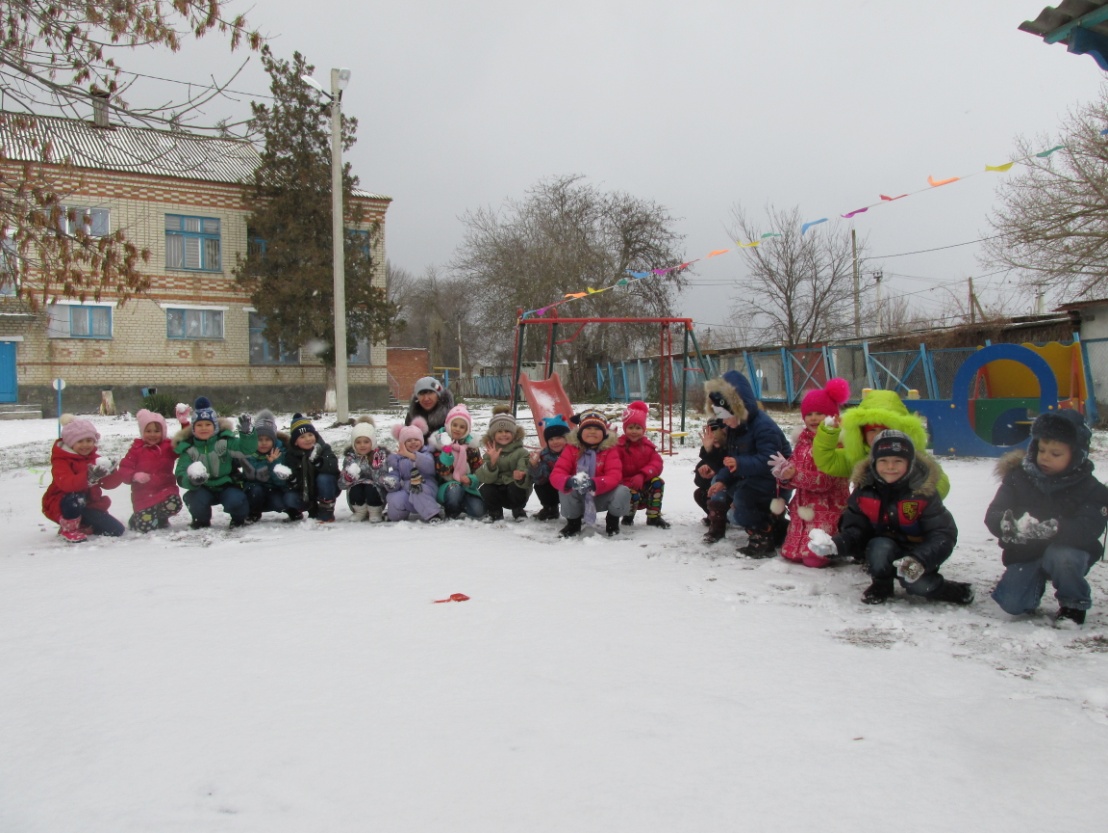 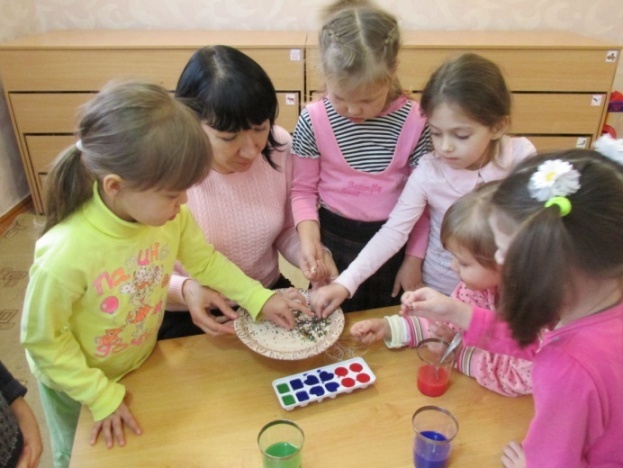 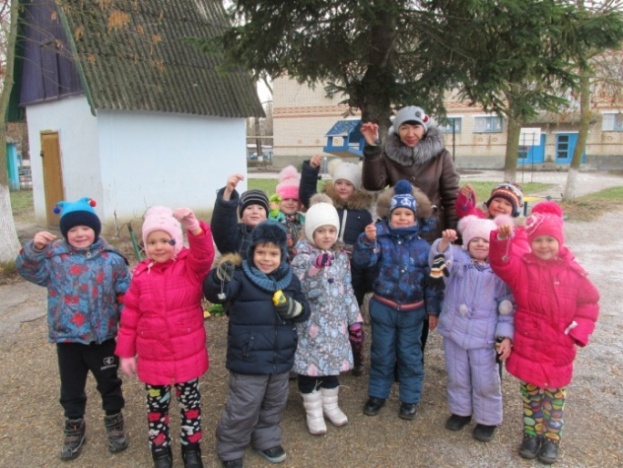 Конструирование из бумаги «Разноцветные бусы и фонарики»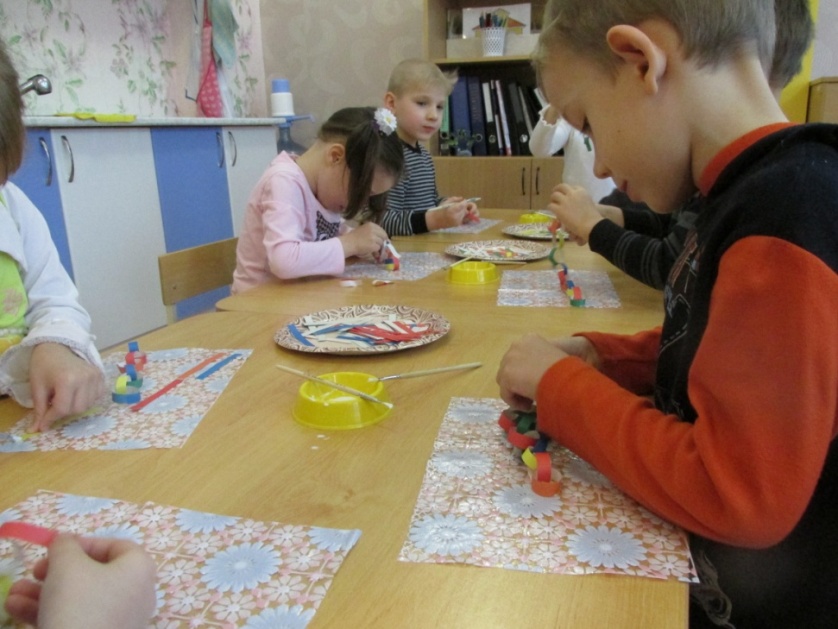 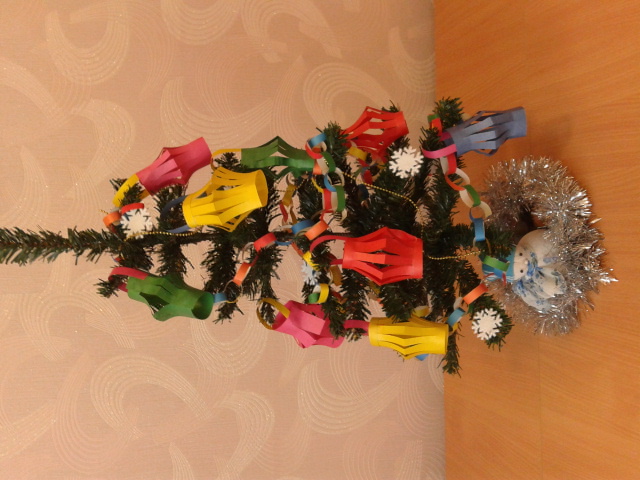 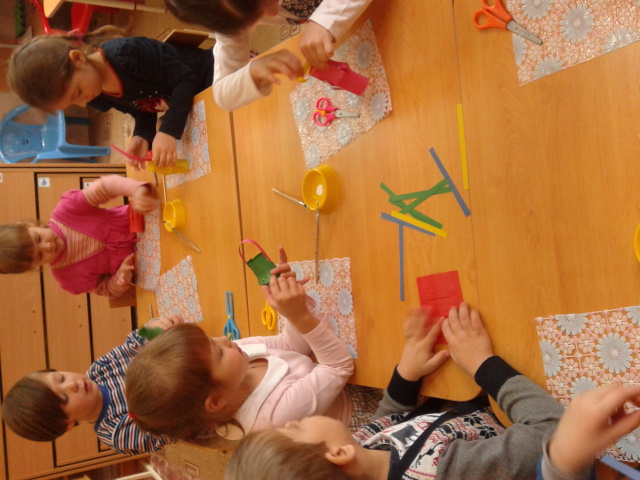 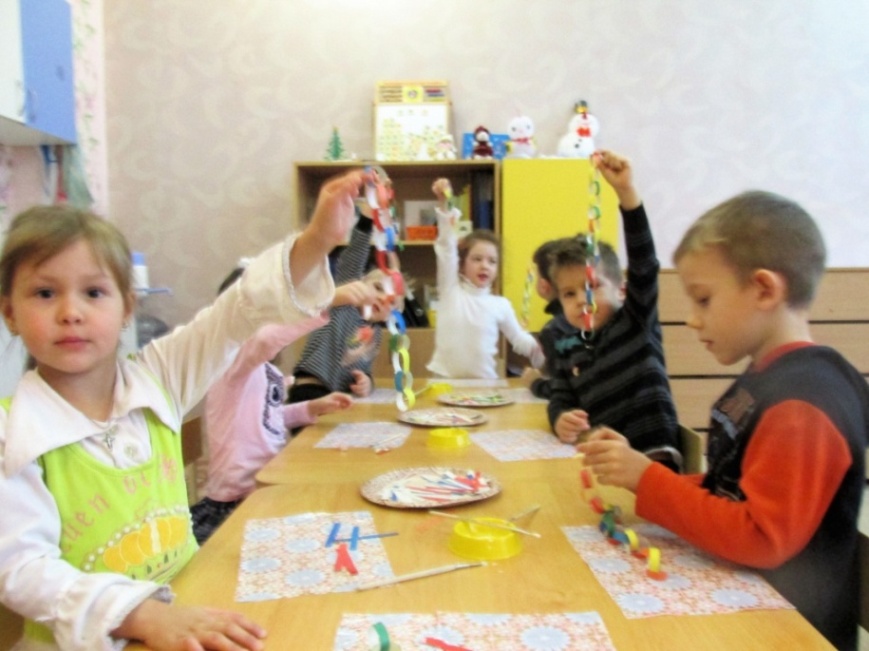 «Снежинки» из макаронных  изделий.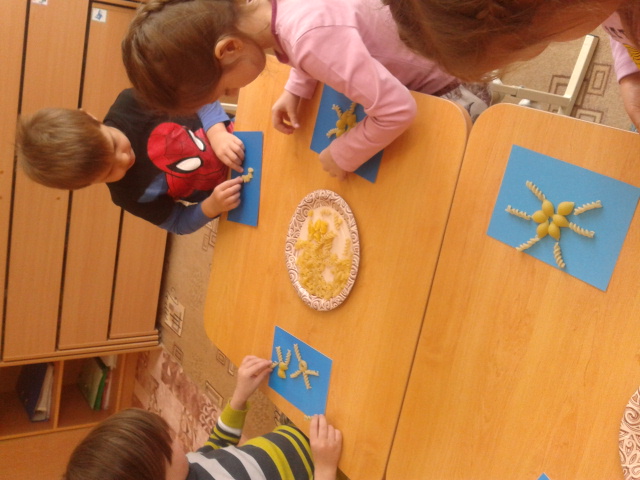 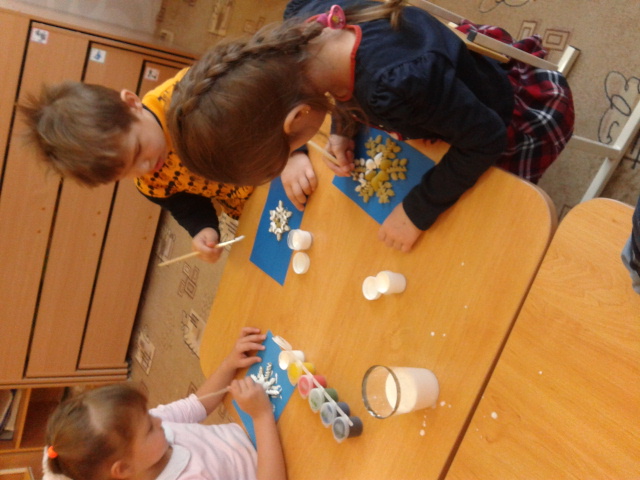 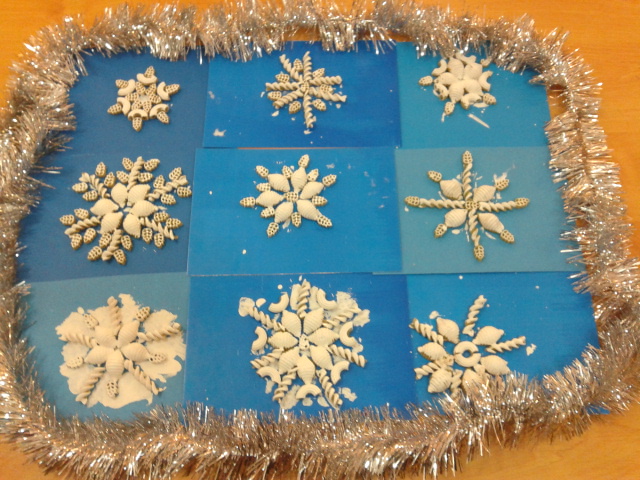   «Елочные игрушки» из соленого теста.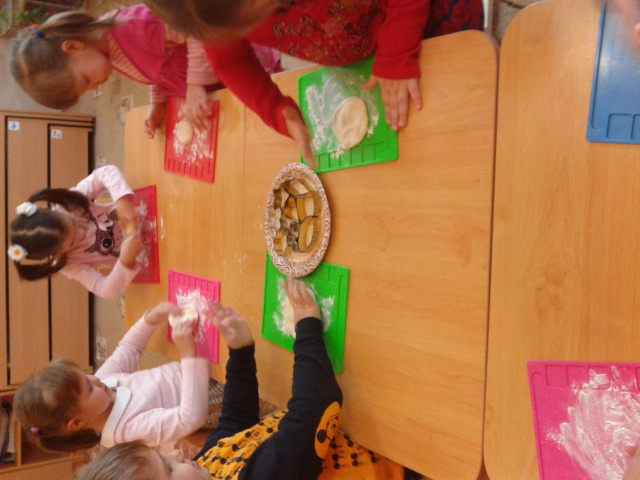 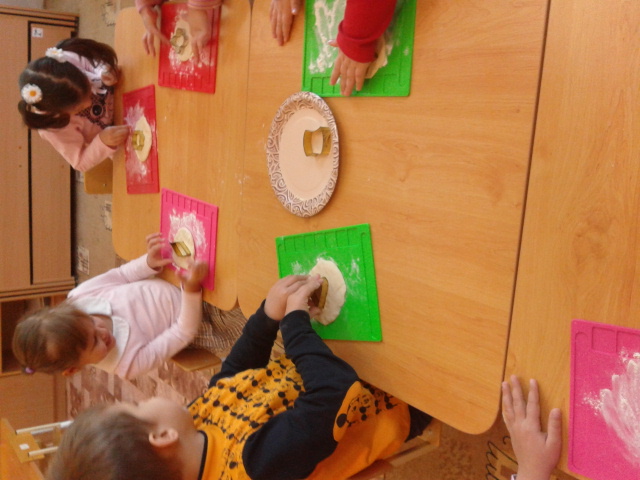 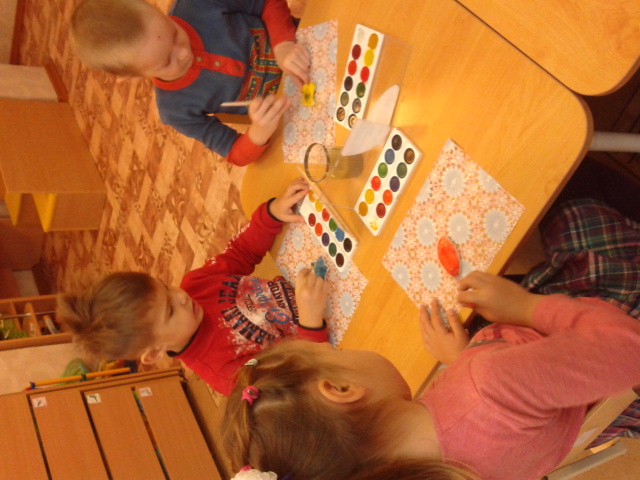 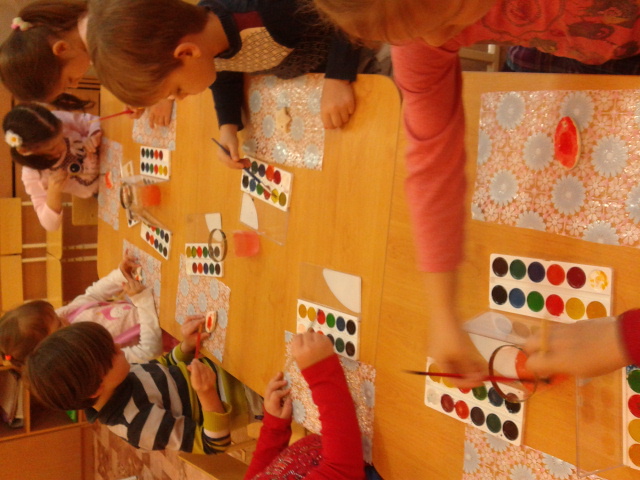 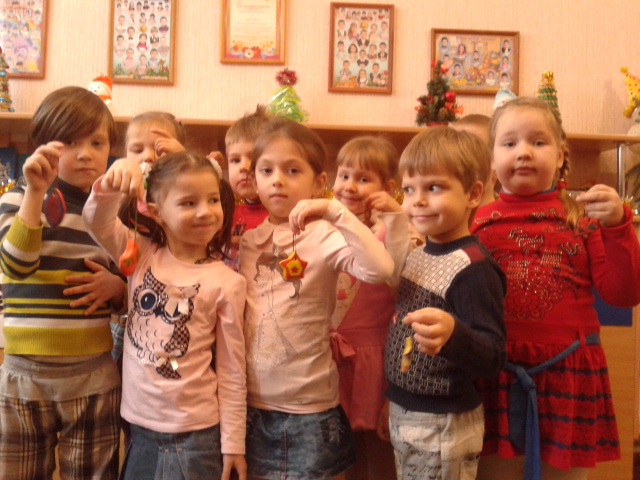 Сотворчество родителей и детей «Новогодняя фантазия»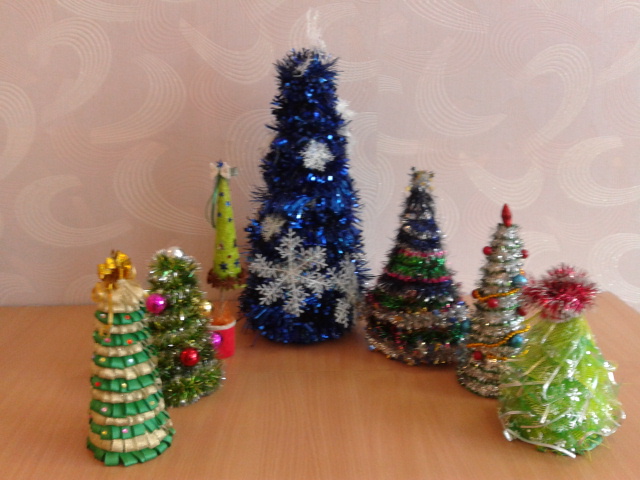 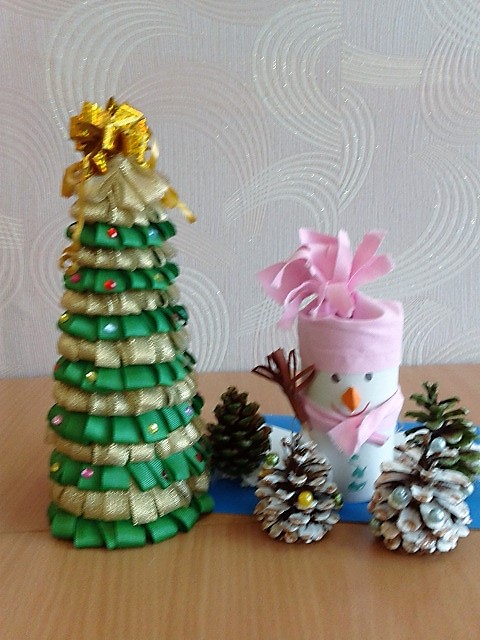 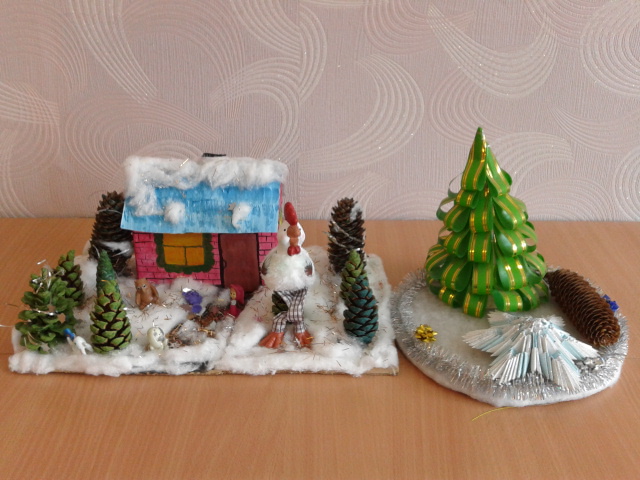 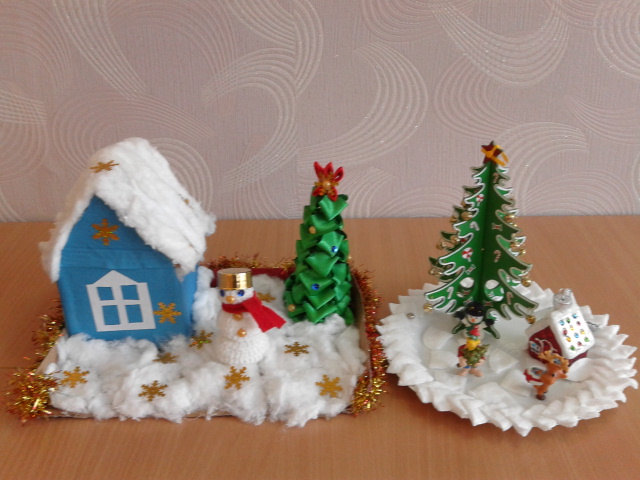 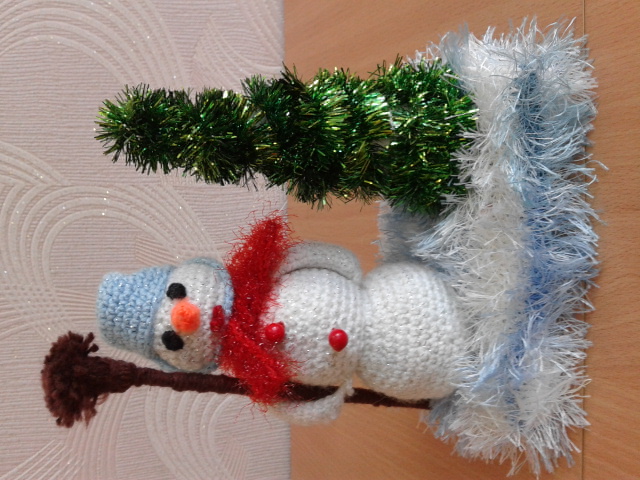 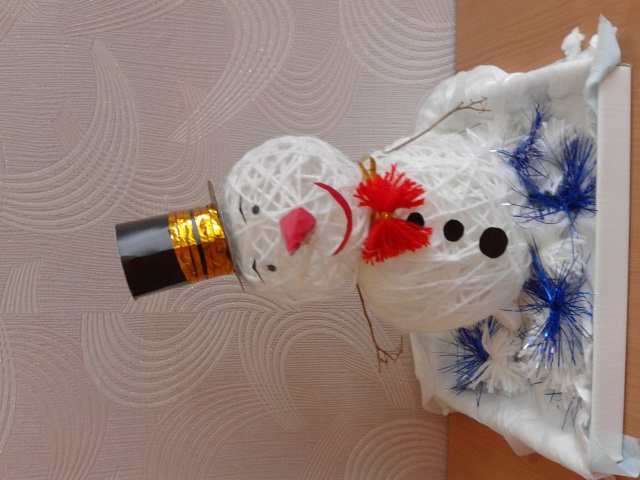 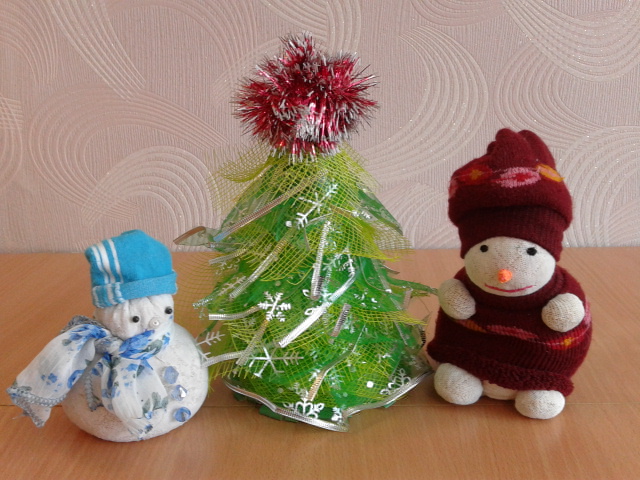 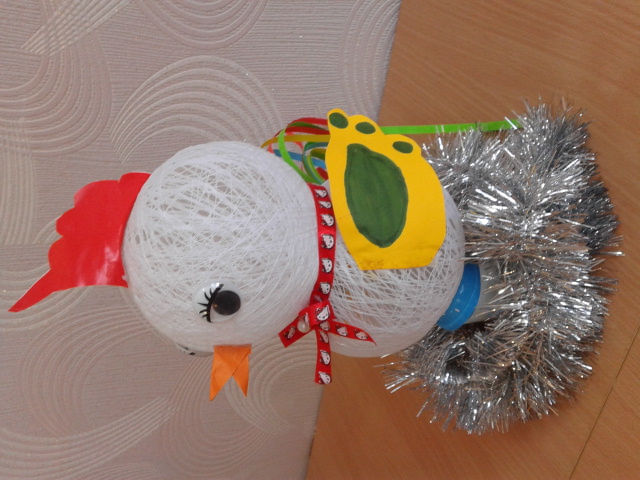 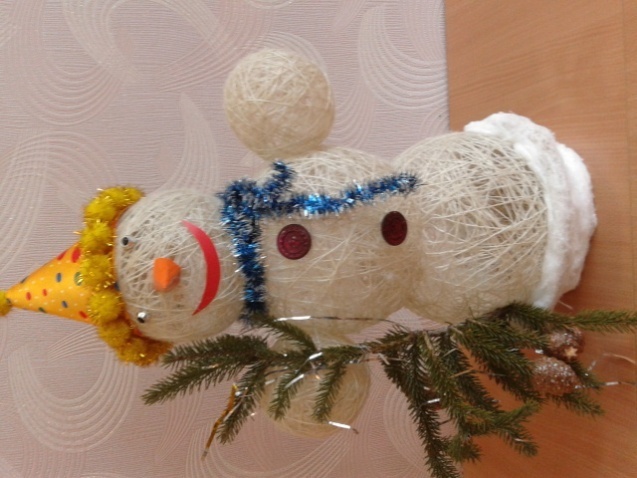 Вид проектаПознавательно- творческий Длительностьпроекта            краткосрочныйСрок реализациипроектаС 5.12.2016-17.12.2016 г.Участники проектаДети (5 – 6 лет), воспитатели, родители.Этапы реализациипроекта1.Подготовительный этап.2.Основной этап.3.Итоговый этап.Продукты проектной деятельности- эксперимент «Новогодние  льдинки»- конструирование «Разноцветные бусы и фонарики» из цветной бумаги. -  лепка и рисование  « Ёлочные игрушки» из солёного теста.  - изготовление поделки  из макаронных изделий   «Снежинка».                                                                                                                                                          Итоговое мероприятиеВыставка семейных поделок «Новогодняя фантазия».